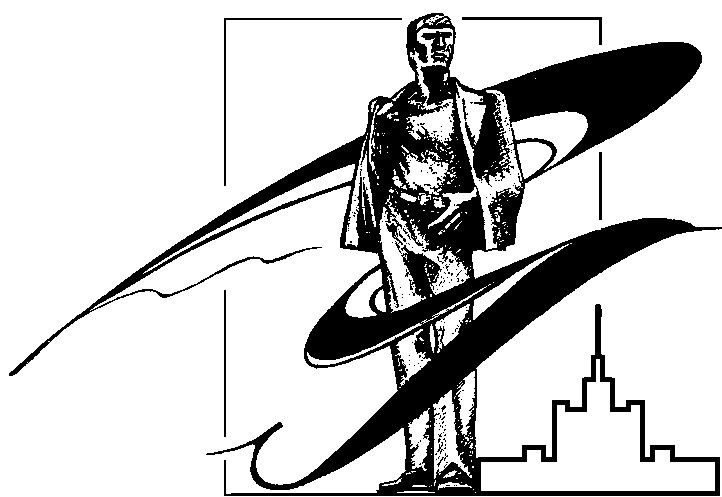 ПРИКАЗ__________________	№_________г. ЧелябинскО командированииВ целях повышения квалификации и профессиональной переподготовки научно-педагогических работников в рамках Программы развития Южно-Уральского государственного университета на 2010-2019 гг.ПРИКАЗЫВАЮ:1. Командировать Иванова Ивана Ивановича, доцента кафедры дизайна в Политехнический университет Каталонии, г.Барселона, Испания, со 2 по 6 июня 2015г., с сохранением средней заработной платы.2. Финансирование произвести в пределах утвержденной сметы.3. Контроль за исполнением приказа возложить на проректора по учебной работе А.В.Шмидта.Ректор	А.Л.ШестаковПроект приказа вносит:                                                                                                  Декан Архитектурного факультета                                                                		/С.Г.Шабиев/Согласовано:Проректор по международной деятельности		/В.М.Каточков/Проректор по экономическим и финансовым вопросам                                  		/Л.И. Бойкова/Начальник УНИД                                                                 В.Б. ФедоровГлавный бухгалтер                                                                		/О.Н. Щербинина/Начальник специального управления		/Е.А.Тряскин/Ведущий экономист ПФО						          М.А. СидороваМИНИСТЕРСТВО ОБРАЗОВАНИЯ И НАУКИ РОССИЙСКОЙ ФЕДЕРАЦИИюжно-уральский государственный УНИВЕРСИТЕТ